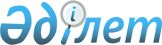 Қазақстан Республикасы Үкіметінің резервінен қаражат бөлу туралыҚазақстан Республикасы Үкіметінің 2006 жылғы 6 желтоқсандағы N 1171 Қаулысы



      "2006 жылға арналған республикалық бюджет туралы" Қазақстан Республикасының 2005 жылғы 22 қарашадағы 
 Заңына 
,»"Қазақстан Республикасы Үкіметінің және жергілікті атқарушы органдардың резервтерін пайдалану ережесін бекіту туралы" Қазақстан Республикасы Үкіметінің 2004 жылғы 27 желтоқсандағы N 1405 
 қаулысына 
 сәйкес Қазақстан Республикасының Үкіметі 

ҚАУЛЫ ЕТЕДІ

:



      

1. Қазақстан Республикасы Әділет министрлігіне осы қаулыға қосымшаға сәйкес сот шешімдерін орындау үшін 2006 жылға арналған республикалық бюджетте көзделген Қазақстан Республикасы Үкіметінің соттар шешімдері бойынша міндеттемелерді орындауға арналған резервінен 244055 (екі жүз қырық төрт мың елу бес) теңге бөлінсін.



      2. Қазақстан Республикасы Қаржы министрлігі бөлінген қаражаттың мақсатты пайдаланылуын бақылауды жүзеге асырсын.



      3. Осы қаулы қол қойылған күнінен бастап қолданысқа енгізіледі.

                                            Қазақстан Республикасы



                                                  Үкіметінің



                                         2006 жылғы»6 желтоқсандағы



                                               N 1171 қаулысына



                                                    қосымша


           Орындалуға тиісті сот шешімдерінің тізбесі


					© 2012. Қазақстан Республикасы Әділет министрлігінің «Қазақстан Республикасының Заңнама және құқықтық ақпарат институты» ШЖҚ РМК
				

Р/с




N



Сот органының атауы және шешім шығарыл


ғ


ан күн



Талапкерді


ң аты-жөні



Мемлекеттік баж шегерілген сома (те


ң


ге)



Мемлекеттік баж (те


ң


ге)


1

Атырау қалалық сотының 27.10.2000 жылғы шешімі

Б. Кішімов

77000

2

Тараз қалалық сотының 14.09.2004 жылғы шешімі, Жамбыл облыстық сотының азаматтық істер жөніндегі алқасының 27.10.2004 жылғы қаулысы, Жамбыл облыстық сотының қадағалау алқасының 09.02.2005 жылғы қаулысы

К.Р. Нұрланов

167055


Жиыны:



Жиыны:



Жиыны:



244055



-



Жалпы сомасы:                                 244055



Жалпы сомасы:                                 244055



Жалпы сомасы:                                 244055



Жалпы сомасы:                                 244055



Жалпы сомасы:                                 244055

